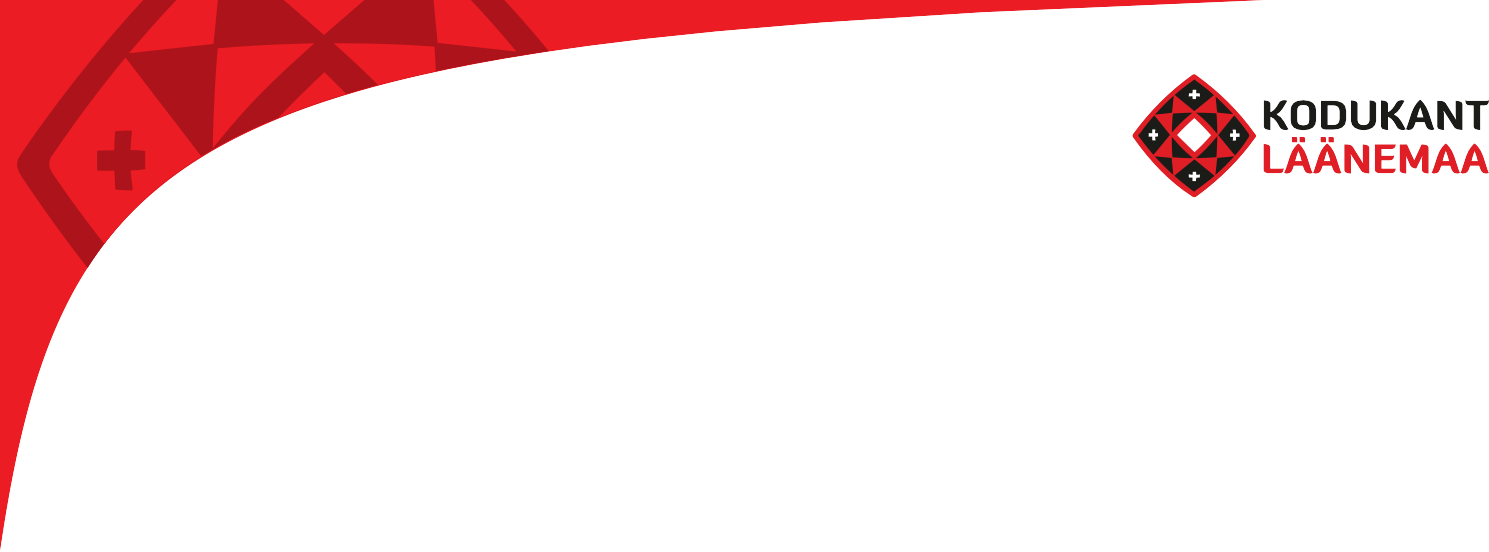 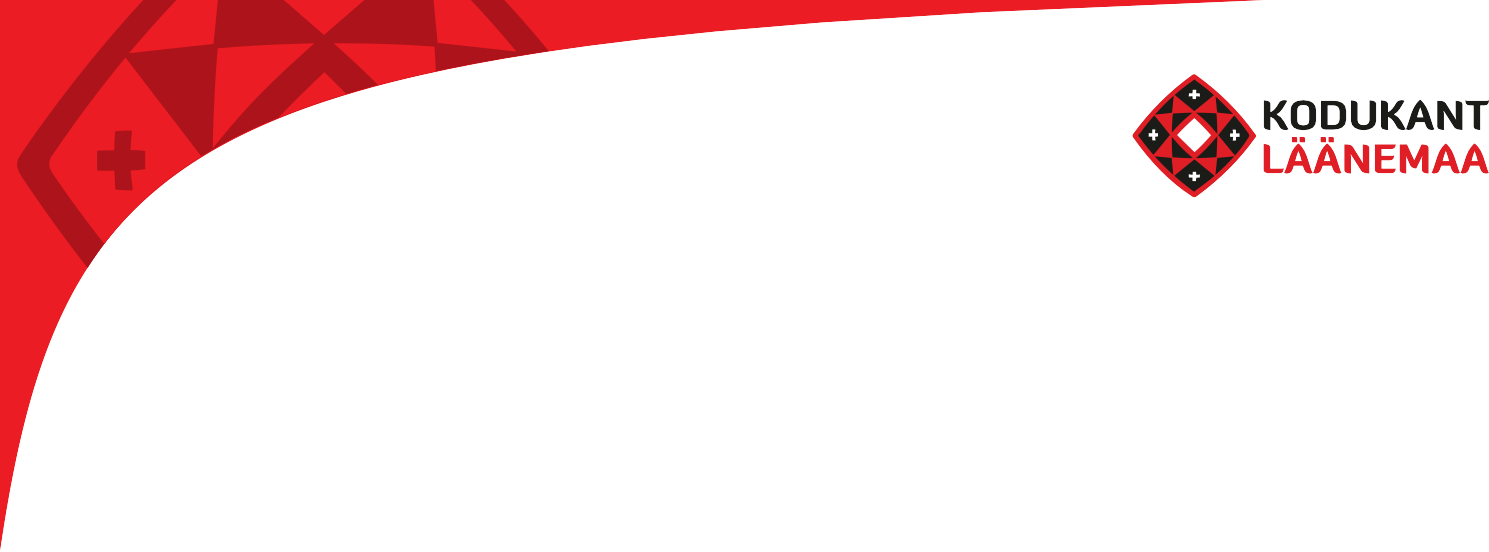 KONKURSI EESMÄRK Avaldada avalikku tunnustust Läänemaal tegutsevatele külade ja kogukondade eestvedajatele tulemusliku tegutsemise eest ning tuua üldsuse tähelepanu maa- ja külaelu hoidmise olulisusele.KONKURSI LÄBIVIIMISE KORD JA PÕHIMÕTTEDKäesolev juhend kehtestab Kodukant Läänemaa poolt väljaantava LÄÄNEMAA AASTA KÜLALIIGUTAJA aunimetuse ja sellega kaasneva tunnistuse üleandmise korra.Konkurssi viiakse läbi samaaegselt Läänemaa Aasta Küla konkursiga, mis toimub üle aasta. LÄÄNEMAA AASTA KÜLALIIGUTAJA aunimetus antakse ühele inimesele, kes tegutseb Lääne maakonna kohalike omavalitsuste maapiirkonnas.  LÄÄNEMAA AASTA KÜLALIIGUTAJA aunimetus omistatakse Kodukant Läänemaa poolt inimesele, kes on märkimisväärselt panustanud oma kodukoha ja/või piirkonna arengusse ning kogukonna hoidmisse. Ta on aktiivne oma kodukandi külaelu korraldamises ning on eeskujuks teistele.KANDIDAATIDE ESITAMISE KORDLÄÄNEMAA AASTA KÜLALIIGUTAJA kandidaate saavad esitada kõik füüsilised ja juriidilised isikud, sh. kohalikud omavalitsused.Konkursile ei saa esitada juba LÄÄNEMAA AASTA KÜLALIIGUTAJA tiitlit omavat isikut.KONKURSI LÄBIVIIMISE KORDKodukant Läänemaa väljastab avaliku konkursi teate LÄÄNEMAA AASTA KÜLALIIGUTAJA kandidaatide esitamiseks oma liikmetele ja võrgustikule ning avalikustab juhendi kodulehel www.kklm.ee hiljemalt 12.09.2022.LÄÄNEMAA AASTA KÜLALIIGUTAJA kandidaatide esitamise tähtaeg on 16. oktoober 2022.Ettepanekuks täidetakse konkursile kandideerimise ankeet ning saadetakse e- postiga aadressile: laaneliider@kklm.eeLiikumise Kodukant poolt moodustatakse 7 - liikmeline hindamiskomisjon. Komisjoni kuuluvad:1. Haapsalu linna esindaja2. Lääne-Nigula valla esindaja3. Vormsi valla esindaja4. Sihtasutus Läänemaa esindaja 5.-7. KKLM esindajaHindamiskomisjon tutvub LÄÄNEMAA AASTA KÜLALIIGUTAJA kandidaatide ankeetidega eelnevalt kokkulepitud koosolekul.Hindamiskomisjon teeb otsuse LÄÄNEMAA AASTA KÜLALIIGUTAJA aunimetuse saaja kohta.Komisjonil on õigus tiitlit mitte välja anda kui esitatud kandidaadid ei vasta punktidele 2.3., 2.4. ja 3.2. või juhul kui kandidaate ei laeku.LÄÄNEMAA AASTA KÜLALIIGUTAJA 2022 VÄLJAKUULUTAMINELÄÄNEMAA AASTA KÜLALIIGUTAJA kuulutatakse välja detsembris 2022.LÄÄNEMAA AASTA KÜLALIIGUTAJA laureaati tunnustatakse tänukirja ja meenega. Kõiki nominante tunnustatakse tänukirjaga.LÄÄNEMAA AASTA KÜLALIIGUTAJA kandidaatide tutvustused ja konkursi kokkuvõte avalikustatakse kodulehel www.kklm.ee ja Kodukant Läänemaa Facebooki lehel.